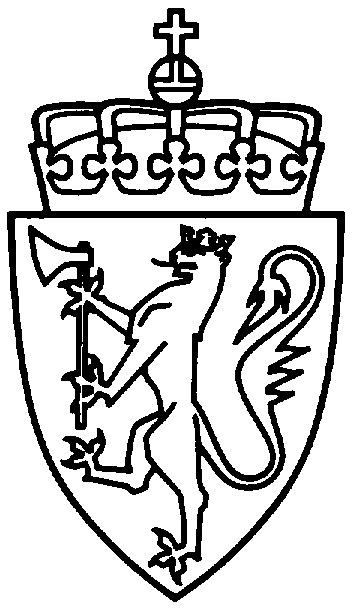 FYLKESMANNEN I OSLO OG AKERSHUSBarnehage- og utdanningsavdelingenVEDLEGG 1Plan for gjennomføring av Felles nasjonalt tilsyn 2012Mandag 13. februarÅpningsmøte (ca. 1 time)Åpningsmøte for Lørenskog kommune og Fjellhamar skole.  Fylkesmannens tilsynsgruppe vil redegjøre for tilsynets formål, omfang og gjennomføring.Fylkesmannen ber om at det blir lagt til rette for at flest mulig av de som er involverte i tilsynet, kan delta på åpningsmøtet.  Det er i tillegg ønskelig at skoleeier møter med en representant for ledergruppen som har ansvar for skole.  Nedenfor har vi gjort rede for når og hvordan foreldre og elever skal delta.Dersom det er mulig, ønsker vi også at det er en PC og projektor tilgjengelig i det lokalet åpningsmøtet skal avholdes.Tirsdag 14. februarSamtaler og intervjuer på Fjelhamar skole (hele dagen)SamtalerSamtale med elever i gruppe, maks. 4-5 elever (ca. 30 min.)Leder og nestleder i elevrådet.  I tillegg elever som representerer ulike årstrinn og kjønn.  Det er viktig at minst én av elevene er representant i skolemiljøutvalget (SMU).  Dersom det er ønskelig, kan kontaktlærer for elevrådet være med som observatør.Skolen bør gi informasjon om tilsynet til de foresatte til elevene som skal delta i samtalen.  Vedlegg 3 inneholder tema/spørsmål for samtalen, og Fylkesmannen ber om at kopi av vedlegget sendes til de aktuelle elevenes foresatte.  Det kan også være hensiktsmessig at for eksempel kontaktlærer for elevrådet gjennomgår spørsmålene med elevene.Samtale med foreldre i gruppe, maks. 3–4 representanter (ca. 30 min.)Leder og nestleder i Foreldrerådets arbeidsutvalg (FAU), samt representant(er) i skolemiljøutvalget (SMU).Fylkesmannen gjør oppmerksom på at samtalene er frivillige for både elever og foreldre.Vi understreker at opplysninger om enkeltpersoner ikke vil bli kjent for andre enn tilsynsmyndigheten.  Fordi temaet for dette tilsynet anses å være svært relevant for alle elever i skolen, vil Fylkesmannen oppfordre både foreldre og elever til å delta.  Dette for å sikre at viktig informasjon fra alle kilder blir en del av tilsynets innhold.IntervjuerGruppe:De 4 kontaktlærerne for elevgruppene 1C, 3C, 5C og 7C (ca. 45 min.)4 assistenter (ca. 45 min.)Fylkesmannen ber om at assistentene som møter til intervju, representerer ulike klassetrinn, variasjon med hensyn til antall år på skolen, samt SFO.Individuelt:Rektor (ca. 1 time)ReferaterFylkesmannen skal skrive referater fra intervjuene, og disse skal godkjennes av informantene.  Det må derfor settes av 45 minutter etter hvert av intervjuene slik at Fylkesmannen skal kunne skrive referat.  Etter samtalene er det derimot behov for kun 15 minutters pause.Eksempel på tidsplan med aktiviteter og korrekt pauseintervall:Lørenskog kommune kan sette opp tidsplanen i den rekkefølgen som passer best ut ifra Fjellhamar skoles øvrige aktiviteter.Praktisk informasjonVi ønsker en oversikt over skolens tidsplan med følgende informasjon om de som skal delta i samtalene og intervjuene:Foreldre:	Navn og funksjon, f.eks. FAU-leder, representant i SMU eller i SU.Elever: 	Navn og klasse, samt funksjon, f.eks. elevrådsleder, SMU-representantKontaktlærere og assistenter:	   Navn og tilhørende klasse, antall år på skolen, eventuelt også funksjon (se over).Ovennevnte oversikt kan ligge tilgjengelig på Fjellhamar skole tirsdag 14. februar.Fylkesmannen ber om at det avsettes et uforstyrret rom på skolene som tilsynsgruppen kan bruke i den oppsatte tiden.  Vi ber også om at det er en PC med tilkoblet skriver tilgjengelig slik at referatene kan skrives ut fortløpende.Erfaringer fra Felles nasjonalt tilsyn 2010 og 2011 har vist at det i enkelte tilfeller har vært vanskelig å gjennomføre samtalen med foreldre på dagtid.  Fylkesmannen anser denne gruppen som viktige informanter og vil derfor legge forholdene til rette for å få gjennomført samtalene, eventuelt på ettermiddagstid.Erfaringer viser også at elevene har lite utbytte av å delta på åpningsmøtet.  Fylkesmannen vil derfor gi en kort redegjørelse om tilsynet før samtalen med elevene.Onsdag 7. marsSluttmøte (ca. 2 timer)På dette møtet vil Fylkesmannens tilsynsgruppe blant annet presentere premissene for Felles nasjonalt tilsyn 2012, de rettslige kravene, samt observasjoner som er gjort.  Hensikten med sluttmøtet er dessuten å oppklare eventuelle misforståelser eller feil som har ført til et eventuelt vedtak om pålegg.I forkant av sluttmøtet vil Lørenskog kommune og Fjellhamar skole ha mottatt Fylkesmannens foreløpige tilsynsrapport og et eventuelt forhåndsvarsel om vedtak.Fylkesmannen ber om at det blir lagt til rette for at flest mulig av de som er involverte i tilsynet, kan delta på sluttmøtet.  Det er i tillegg ønskelig at skoleeier møter med en representant for ledergruppen som har ansvar for skole.Dersom det er mulig, ønsker vi også at det er en PC og projektor tilgjengelig i det lokalet sluttmøtet skal avholdes.Samtale foreldre09:00–09:30Pause15 min.Samtale elever09:45–10:15Pause15 min.Intervju kontaktlærere10:30–11:15Referatskriving45 min.Lunsj30 min.Intervju assistenter12:30–13:15Referatskriving45 min.Intervju rektor14:00–15:00Referatskriving45 min.